О награждении Почетной грамотой Главы Слободо-Туринского муниципального района Рассмотрев ходатайство начальника Слободо-Туринских электрических сетей ПО «Талицкие электрические сети», филиал ОАО «МРСК Урала» - «Свердловэнерго»ПОСТАНОВЛЯЕТ:1. Наградить Почетной грамотой Главы Слободо-Туринского муниципального района за многолетний добросовестный труд, большой вклад в предприятие и в связи с профессиональным  праздником «День энергетика»:1) Заровнятных Михаила Андреевича – водителя автомобиля 4 разряда  Слободо-Туринских электрических сетей ПО «Талицкие электрические сети», филиал ОАО «МРСК Урала» - «Свердловэнерго»;2) Кузнецова Максима Юрьевича – начальника оперативно-диспетчерской группы Слободо-Туринских электрических сетей ПО «Талицкие электрические сети», филиал ОАО «МРСК Урала» - «Свердловэнерго»;3) Потапова Ивана Владимировича — электромантера по эксплуатации распределительных сетей 4 разряда Слободо-Туринских электрических сетей ПО «Талицкие электрические сети», филиал ОАО «МРСК Урала» - «Свердловэнерго».Исполняющий обязанности ГлавыСлободо-Туринского муниципального района	                                         Н.Н. Ботин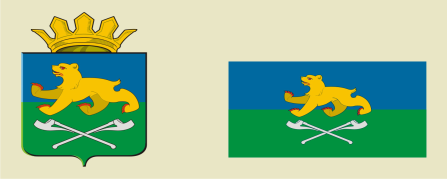 АДМИНИСТРАЦИЯ СЛОБОДО-ТУРИНСКОГОМУНИЦИПАЛЬНОГО РАЙОНАПОСТАНОВЛЕНИЕАДМИНИСТРАЦИЯ СЛОБОДО-ТУРИНСКОГОМУНИЦИПАЛЬНОГО РАЙОНАПОСТАНОВЛЕНИЕот 07.12.2020№ 598      с. Туринская Слободас. Туринская Слобода